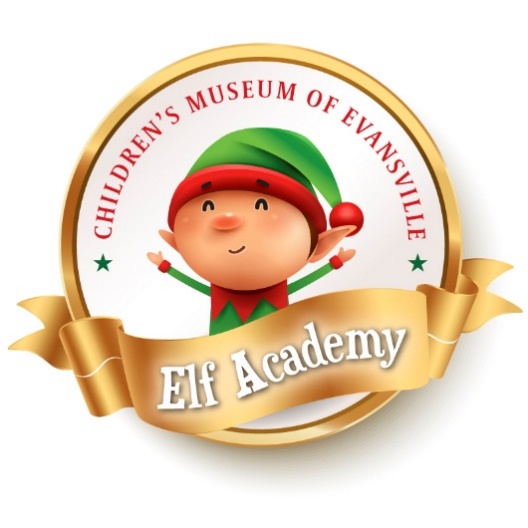 Saturday December 9, 202310:00 a.m. – 2:00 p.m. 
Children’s Museum of Evansville
Event Highlights:20,000 square feet of holiday magic filled with activities and special guests along the way			Elf Academy Sponsorship OpportunitiesTree Topper ($5,000) – Co-Presenter w/Old National BankPrime name/logo recognition beneath cMoe logo on all event materials Sponsorship recognition on cMoe’s website, newsletter and social media Social media stand-alone post with logo recognitionSignage, recognition in event guide, and verbal acknowledgement during the event Eight (8) event tickets for guests of choice with breakfast includedEight (8) event tickets donated to nonprofits serving families in needFirst in line with Santa & Mrs. ClausToy Workshop Sponsor ($3,000)Logo inclusion within Toy Workshop area Sponsorship recognition on cMoe’s website, newsletter and social media Social media stand-alone post with logo recognitionSignage and recognition within the event guide during the eventEight (8) event tickets for guests of choice with breakfast includedFour (4) event tickets donated to nonprofits serving families in needNorth Pole Village Sponsor ($1,500)Logo inclusion within North Pole Village Signage and recognition within the event guide during the eventEight (8) event tickets for guests of choice with breakfast includedTwo (2) event tickets donated to nonprofits serving families in needCandy Cane Sponsor ($800)Signage and recognition within the event guide during the eventEight (8) event tickets for guests of choice with breakfast includedSecret Santa ($255)Annual membership for family in needFour (4) event tickets with breakfast included for a family in need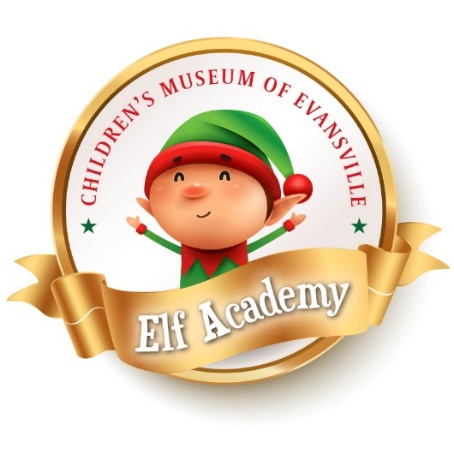 Contact Information:Company/Organization/Individual: _____________________________________Primary Contact Name: ________________________________________     Title: _______________________________________________________     Phone: _____________________________________________________     Email: ______________________________________________________     Organization Address: _________________________________________     City/State/Zip: ________________________________________________     Corporate Sponsorship Level: Tree Topper Sponsor ($5,000)   		 Toy Workshop Sponsor ($3,000)	

 North Pole Village Sponsor ($1,500) 	 Candy Cane Sponsor ($800)	        

 Secret Santa Sponsor ($255)Payment Options:  Please send an invoice for $      _ to:      _________________________________ Enclosed is my check for $        made payable to the Children’s Museum of EvansvilleSignature: ______________________________________________Date:__________________
To ensure that each Sponsor receives full associated benefits, we ask that you kindly commit by September 1st. Please include your logo (vector image or PNG file) when returning via email. Questions?  Please contact us at 812-643-2663 and ask for the Executive Director.  
Please return Sponsorship Form to Children’s Museum of Evansville. P.O. Box 122 Evansville, IN 47701 or sterry@cmoekids.org  ***I AM UNABLE TO COMMIT TO A CORPORATE SPONSORSHIP LEVEL
		Enclosed is a donation in the amount of $_____________.Thank you for your support of cMoe and Elf Academy 2023! Snowball TossDance Party	Wood CraftingMagic Mountain Slide	Sock Skating	Art StationsElf GamesHoliday Village VendorsHoliday ScienceLetters to SantaProfessional Photos with Santa & Mrs. ClausBreakfast